Seminář:            JAK ZAČLENIT DÍTĚ S POSTIŽENÍM ANEB PROFIL NA JEDNU STRÁNKUKde: malý sál Slévárny VaňkovkaKdy: 4.6.2015, od 10 do 14 hodinCena: 600 KčPřihlášení na: vladislava.krskova@rytmus.orgLektor: Michaela NěmcováSeminář je akreditován v MŠMT v programu DVPP.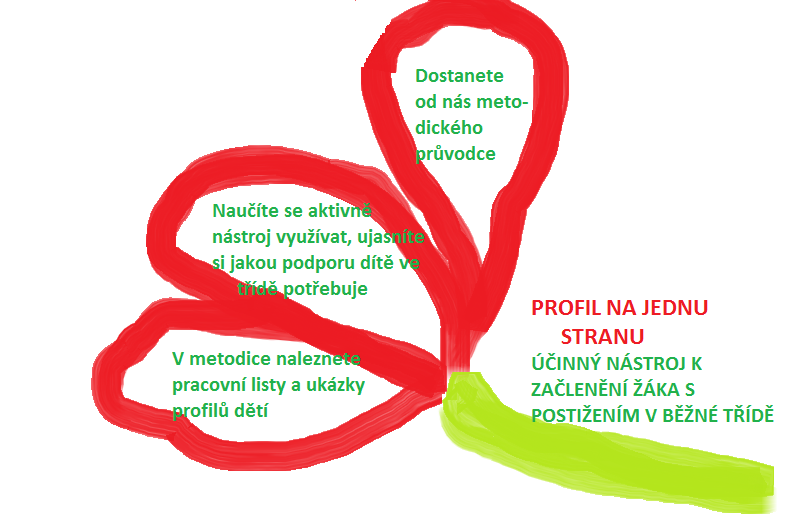 